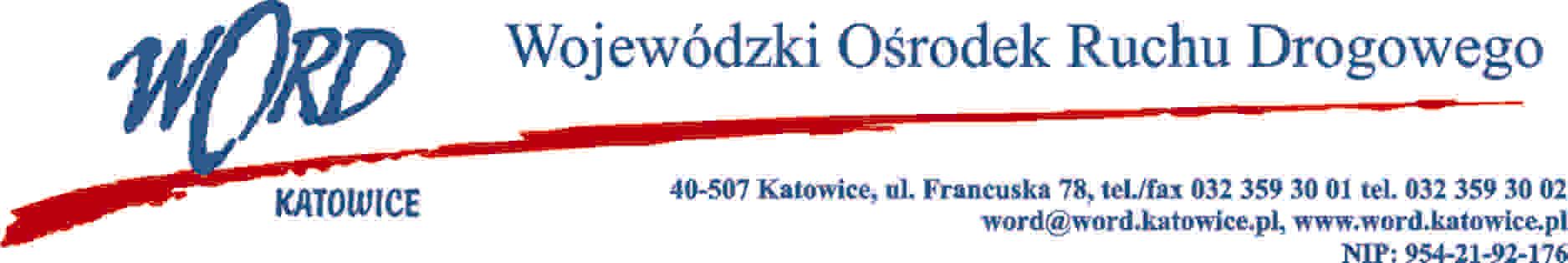 Katowice, 08.03.2022 r.Zgodnie z art. 284 ust. 2 i 6 ustawy – Prawo zamówień publicznych z 11 września 2019 r. (Dz. U. z 2021 r., poz. 1129 ze zm.), Zamawiający udziela wyjaśnień treści Specyfikacji Warunków Zamówienia dot. postępowania prowadzonego w trybie podstawowym pn.: „Dostawa sprzętu IT dla Wojewódzkiego Ośrodka Ruchu Drogowego w Katowicach – etap I”Treść pytania 1:W zakresie części III: Czy Zamawiający usunie wymów w zakresie: "URF, PWG Raster". Standardem w aktualnych urządzaniach są: PCL 6, PCL 5c, emulacja Postscript level 3 i tymi emulacjami drukują wszyscy producenci.Odpowiedź:Zamawiający usuwa zapis URF, PWG Raster przy zachowaniu pozostałych zapisów.Treść pytania 2:W zakresie części III: Co Zamawiający ma na myśli przez zapis: "Automatyczne krzyżowanie połączeń Ethernet" – czy zapis ten na pewno odnosi się do zadania nr III? – Proszę o analizę oraz jego ewentualne usunięcie, gdyż zapis ten wg nas wskazuje wprost tylko na urządzenia HPOdpowiedź:Poprzez zapis „Automatyczne krzyżowanie połączeń” Zamawiający rozumie możliwość podłączenia bezpośrednio drukarki z komputerem za pomocą kabla LAN prostego.Treść pytania 3:W zakresie części III: Co Zamawiający ma na myśli przez zapis: "Syslog" - czy zapis ten na pewno odnosi się do zadania nr III? – Proszę o analizę oraz jego ewentualne usunięcie, gdyż zapis ten wg nas wskazuje wprost tylko na urządzenia HP.Odpowiedź:Zamawiający poprzez zapis Syslog rozumie możliwość wysyłania przez urządzenie podstawowych informacji do serwera Syslog.Treść pytania 4:W zakresie części III: Zwracam się z wnioskiem o umożliwienie zaoferowania urządzenia z jednym tonerem na 20 000 stron zamiast dwoma – każdy na 9 000 stronOdpowiedź:Zamawiający dopuści inną ilość tonerów pod warunkiem, że suma ilości wydruków dla wszystkich zaproponowanych tonerów będzie większa lub równa wymaganej ilości przy spełnieniu wszystkich pozostałych zapisów SWZ.W oryginale podpis:Dyrektor WORDJanusz Freitag